MINOR SCALES1. Name each of these minor scales and say whether it is the melodic or harmonic type, and whether it is ascending or descending.  . 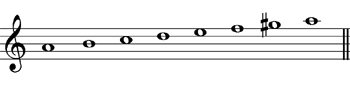 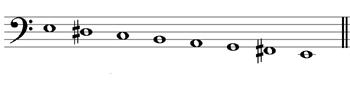 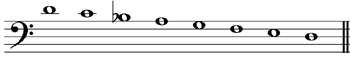 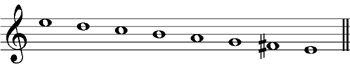 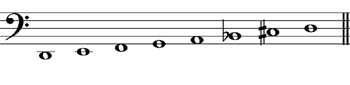 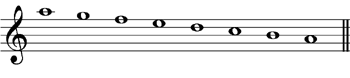 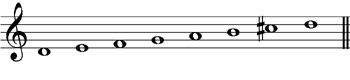 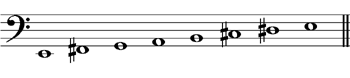 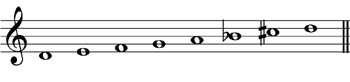 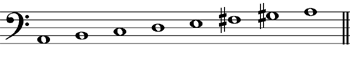 